УтверждаюРуководитель проекта«Мастерская здоровья»                                                                                ___________О.Н. Денисова                                                                               «___» _____________2023 г.Программа по прикладному творчеству-изостудияГ. Волжский 2023 г.ВведениеПосле выхода на пенсию, многие люди тяжело переживают изменение привычного уклада жизни. Они остаются один на один с проблемами, трудностями и страхами. Возникает острый недостаток общения и жизнь кажется тоскливой и бесцельной. В связи с желанием и необходимостью помочь и поддержать пожилых людей была создана программа по обучению в Изостудии «Краски жизни», так как творчество в целом, и рисование в частности, питают нас новыми эмоциями и состояниями. Учеными давно доказано, что люди активные, творческие дольше живут и меньше болеют, а качество их жизни значительно повышается. Занятие любимым делом становится определенной адаптацией к новым жизненным условиям.Программа по обучению в изостудии построена на принципе простого, доступного объяснения сложных тем, на раскрытии элементарных приемов рисования и создания сложных композиций. Все это позволяет снять психологические зажимы, развить фантазию и уйти от шаблонных решений не только в живописи, но и в обычной жизни. Кто любит и хочет рисовать, тот сможет привнести много нового в свое представление о живописи, в которой можно смешивать все - тушь, гуашь, акварельи даже восковые мелки.Актуальность программы заключается в том, что в процессе ее реализации раскрываются и развиваются индивидуальные художественные способности людей старшего поколения. Художество необычными материалами, оригинальными техниками позволяет ощутить незабываемые положительные эмоции. В пенсионном возрасте, когда человек лишен привычного образа жизни, вопрос, чем себя занять, может быть очень актуальным. Для активного долголетия, для острого ума и хорошей памяти мозгу нужны сложные задачи. Необходимо помнить, что мозгу нужна работа и творчество. Цель программы: создание условий для самореализации личности в пожилом возрасте, способной к художественному творчеству через воплощение в художественной работе собственных неповторимых черт и индивидуальности.Задачи программы:- вовлечение людей старшего поколения в совместную творческую деятельность;- формирование и развитие мотивации у пожилых людей на сохранение здоровья и продление активного образа жизни; - развитие способностей и приобретение навыков в изобразительном искусстве; - сохранение активного долголетия.        Целевая аудитория: граждане пожилого и старческого возраста.Программа включает в себя 3 модуля.Модуль 1. Рисование акварелью.Акварель- техника изображения и разновидность изобразительного искусства, занимающая переходное положение междуживописью и графикой.Акварель по праву считается одной из самых сложных техник рисования. Недаром говорят, что она ошибок не прощает. Тем не менее научиться рисовать этими красками все же стоит. Терпение, время, много листов бумаги – и великолепный результат превзойдет все ожидания. Акварельные краски состоят из водорастворимого клея и пигмента. К основным видам акварели относят твердую, мягкую и жидкую. А к основному инструменту - кисть различной формы, размера и длины ворса. Для акварели подойдут самые простые синтетические и беличьи кисти, которые хорошо удерживают краску и дают ровные красивые мазки. Акварель — современная универсальная техника, которая применима для решения художественных и прикладных задач станковой живописи (натюрморт, портрет, пейзаж).Цели и задачи: развитие мотивации пожилых людей к познанию, расширению творческих способностей в области изобразительного искусства; развитие художественного воображения и мышления, эмоционального и эстетического отношения к реальности; формирование целостного представления об окружающем мире.Наполняемость групп – 4 человека. Группы закрытые. Временные рамки: Длительность одного занятия: 1 час.Модуль 2. Рисование гуашью.Гуашь как техника изобразительного искусства универсальна и проста в исполнении.Гуашь — это водорастворимая краска на клеевой основе, с добавлением белил. По своим свойствам, эта краска более плотная и более матовая после высыхания, чем акварель. Картины, написанные гуашью, имеют гладкую и слегка бархатистую на ощупь поверхность, которая выглядит мягко и естественно. К основным видам гуаши относят художественную, плакатную, гуашь со спецэффектами. Для гуаши подойдут три основных вида кисти: средняя овальная щетинная, большая плоская с щетинным пучком квадратной формы и тонкая круглая с нейлоновым пучком. Эти кисти очень удобны в работе.Цели и задачи: развитие мелкой моторики руки у пожилых людей, тренировка внимания, формирование общения и творческое взаимодействие в коллективе.Наполняемость групп – 4 человека. Группы закрытые. Временные рамки: Длительность одного занятия: 1 час.Модуль 3. Эбру – техника рисования на воде.«Эбру» или турецкое мраморирование представляет собой технику росписи, в которой вместо бумаги или холста используется жидкость. Уникальное изображение создается на поверхности воды и затем переводится на более стойкую основу. Можно сказать, что «эбру» сочетает в себе живопись и эстамп, наделенные максимальной пластичностью и лишенные предсказуемости. Краски для «Эбру» натуральные и безвредные. Их изготавливают на водной основе из желчи рогатого скота и пигментных минеральных соединений. Таким образом, получается легкая, легко расплывающаяся, но остающаяся на водной поверхности субстанция. Рисование «Эбру» не подразумевает четких правил нанесения изображения, здесь не требуется очерчивание контуров и определенное сочетание цветов, то есть человек пожилого возраста может творить по своему усмотрению, что положительно влияет на психоэмоциональное состояние, заставляет получать неподдельное удовольствие от работы. Рисование на воде – «Эбру» означает, что поверхностью для нанесения узора служит жидкость. В жидкость добавляют экстракт гевеи – он делает ее густой и вязкой, благодаря чему цветные капли не тонут и не смешиваются, как в обычной воде.Цели и задачи: дать возможность людям пожилого возраста реализоваться в творческой сфере, почувствовать себя художником, проектировщиком, дизайнером, режиссером, зрителем и получить настоящее удовольствие и фантазию без границ.Наполняемость групп – 4 человека. Группы закрытые. Временные рамки: Длительность одного занятия: 1 час.Срок реализации программы: 6 месяцев. Занятия проходят1 раза в неделю.Форма работы: групповая. Представляет собой командную работу, что улучшает коммуникативные навыки. В пенсионном возрасте нехватка общения ощущается острее всего. Во время разговоров с единомышленниками пожилые люди испытывают душевный подъем, радость и воодушевление.Учебно-тематический планОжидаемые результаты курса. Программа по обучению в изостудии нацелена на повышение качества жизни пожилых людей через организацию интересного и полезного досуга. Кроме проведения регулярных занятий по изобразительному искусству планируется организация вернисажей и выставок работ участников, проведение творческих вечеров, на которые будут приглашены интересные творческие личности (поэты, музыканты, вокальные коллективы и.т.д.). Занятия художественным творчеством позволит пожилому человек воплотить давнюю неосуществлённую мечту, выразить себя, улучшить своё психоэмоциональное состояние, продлить социальную активность, расширить круг общения.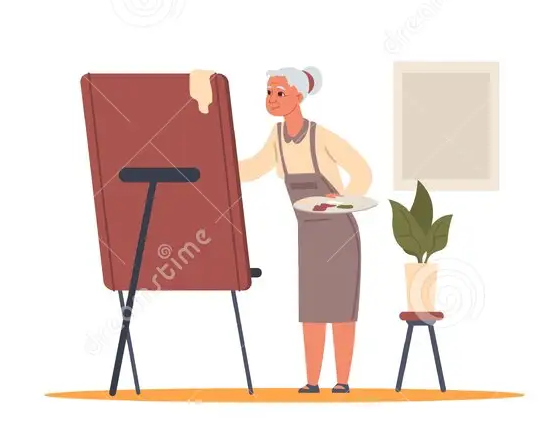 